FIXTURES FOR SATURDAY 28th OCTOBER 2017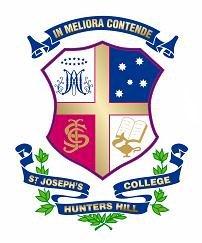 BASKETBALL v SYDNEY BOYS HIGH, BARKER, NEWINGTON & SCOTSCRICKET (Round One) v SYDNEY BOYS HIGH, KINGS & BARKER ROWINGTENNIS v SYDNEY BOYS HIGH WATERPOLO VS SCOTS (Round Two) OTHER ACTIVITIES/SPORTSTeamOppositionVenueTimeBus ToBus FromLunch14ASBHSSBHS #41:00pm11.45am2.15pmY9 Ref – 11.30am14BSBHSSBHS #412:00pm10.45am1.15pmY9 Ref – 2.00pm14CSBHSSBHS #411:00am9.45am12.15pmY9 Ref – 1.00pm14DSBHSSBHS #410:00am8.45am11.15amY9 Ref – 12noon14ESBHSSBHS #49:00am7.45am10.15amY9 Ref – 12noon14FSBHSSBHS #48:00am7.00am9.15amY9 Ref – 12noonTeamOppositionVenueTimeBus ToBus FromLunch14ASBHSSJC No 49:00am-1:00pm1.30pm14BSBHSMcKay 2 9:00am-1:00pm7.45am1.15pm1.45pmCrewActivityVenueTimeBus To Bus FromLunchYear 9(Breakfast 6:00am- boarders/ 9:00am hot )TrainingBoat Shed6.30am – 11.30am12noonYear 8(Breakfast 6.30am)TrainingBoat Shed7.00am – 11.00am12noonYear 7(Breakfast 7:00am)TrainingBoat Shed7.30am – 11.00am12noonTeamOppositionVenueTimeBus ToBus FromLunch14A & BSBHSMoore Park 1 – 4 8.00am  7.00am10.15am12noon14C & DSBHSMoore Park 1 – 4 10.00am  8.45am12.15pm1.00pmTeamOppositionVenueTimeBus To Bus FromLunch14AScotsRuth Everuss Aquatic Centre8:40am7.00am9.30am12noon14BScotsRuth Everuss Aquatic Centre8:00am7.00am9.30am12noonSport  ActivityVenueTimeBus To Bus FromLunchGolfRd 2 v TrinityStrathfield GC12.00pm – 5.00pm 11.30am5.30pmCutSwimmingSquadLane Cove 6.40am - 9.00am6.40am8.40am12noonSurf Life SavingPatrol  Queenscliff Beach8.15am - 12.15pm8.15am11.15am12noon